УПРАВЛЕНИЕ ФЕДЕРАЛЬНОЙ  СЛУЖБЫ ГОСУДАРСТВЕННОЙ  РЕГИСТРАЦИИ, КАДАСТРА И КАРТОГРАФИИ (РОСРЕЕСТР)  ПО ЧЕЛЯБИНСКОЙ ОБЛАСТИ 		                                               454048 г. Челябинск, ул. Елькина, 85								       19.05.2020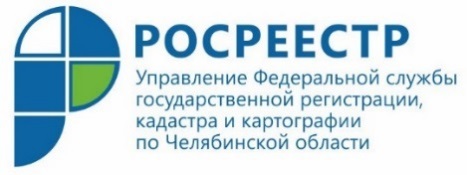 Управление Росреестра: экстерриториальный принцип в действии Управление Федеральной службы, государственной регистрации, кадастра и картографии по Челябинской области напоминает о преимуществах экстерриториального принципа при получении государственных услуг Росреестра. Экстерриториальный принцип подачи документов позволяет оформлять недвижимость в любом регионе, независимо от места жительства заявителя и места нахождения этой недвижимости. Такая возможность появилась у россиян в 2017 году с вступлением в силу Федерального закона № 218-ФЗ «О государственной регистрации недвижимости». Экстерриториально можно обратиться за осуществлением кадастрового учета, регистрацией прав собственности, сделок, ограничений и обременений в отношении объектов недвижимости, расположенных на территории всей Российской Федерации. Так, например, жителю Челябинской области не потребуется специально ехать в Пермский край для оформления в собственность приобретаемого дома и земельного участка, находящихся на территории этого субъекта. Все необходимые документы можно подать, а позднее и получить, в офисе любого удобного для заявителя многофункционального центра (МФЦ), а также в ближайшем отделе Кадастровой палаты региона, который оказывает данную услугу (их список размещен на портале Росреестра https://lk.rosreestr.ru/#/offices).  Стоит отметить, что экстерриториальный принцип заслуженно пользуется популярностью у населения, он значительно сокращает временные и материальные затраты в случае имущественных сделок с объектами, расположенными в других регионах. Так, судя по статистике Управления Росреестра за весь 2019 и первый квартал 2020 года, жители других регионов страны оформили права на 6 597 объектов недвижимости, находящихся в Челябинской области. За аналогичный период южноуральцы, не выезжая за пределы региона, обратились за оказанием государственных услуг по регистрации прав и кадастровому учёту в отношении 33 993 объектов недвижимого имущества, расположенных на территории России за пределами нашей области. В сравнении с 2018 годом рост этого показателя за прошедший год составил 150 %.Учетно-регистрационные действия по экстерриториальному принципу проводятся в те же сроки, что и при обычном способе подачи заявления (через МФЦ): семь рабочих дней – для кадастрового учета, девять – для регистрации права собственности. Единая процедура кадучета и регистрации прав занимает двенадцать рабочих дней.Экстерриториальный принцип действует и при запросе сведений из Единого государственного реестра недвижимости (ЕГРН). К примеру, для получения информации о правообладателе конкретного объекта недвижимости, находящегося на территории любого субъекта РФ, заинтересованное лицо может лично обратиться в ближайший офис МФЦ (независимо от местонахождения объекта) с запросом о предоставлении таких сведений из ЕГРН в виде выписки об основных характеристиках и зарегистрированных правах. Для этого необходимо представить паспорт для удостоверения личности, а также документ об оплате услуги. Еще более удобный способ получения данной информации предусмотрен действующим законодательством и возможностями ведомственного портала. Это обращение в Росреестр с запросом в электронном виде. Заполнение соответствующей формы доступно на https://rosreestr.ru  — раздел «Электронные услуги и сервисы» или «Личный кабинет». Оплата происходит по коду платежа, полученному на адрес электронной почты заявителя. Напомним, выписка из ЕГРН об основных характеристиках и зарегистрированных правах на объект недвижимости содержит общедоступные сведения и включает в себя информацию о всех актуальных правах и обременениях, содержащихся в ЕГРН на момент формирования выписки, в том числе сведения о правообладателях объекта недвижимости. Размер платы, порядок её взимания и возврата установлены Приказом Минэкономразвития России от 10.05.2016 № 291 (в ред. от 25.12.2019) «Об установлении размеров платы за предоставление сведений, содержащихся в Едином государственном реестре недвижимости». Пресс-служба Управления Росреестрапо Челябинской области